AbstractContent for ATOWM Series II, Rules of Magic for the Astral Plane, Video Commentary, Program Twelve, 8.6 continuing Rule VIII, CYCLIC EBBS AND FLOWS, 1:03 hr.: pages 250-253.The place where land, water and air meet is the head centre. When the personality is lifted and the soul descends, the lives meet and merge and the magical work may commence. This is the plane of mind and fire. The magician must register impressions correctly and accurately in order to create the thoughtforms that will be received by the brain and can bring these “vital airs” in the brain cavity into photographic forms of the plan and purpose “seen clearly” and interpreted accurately. The soul will provide the image, and this will be reflected on the mind and be transferred by the ethers for dense physical plane expression. Air represents the Christ principle. This higher principle must control and dominate. Consciousness continues to grow and the veils are lifted with ever-wider and deeper penetration of the higher planes. There are three stages in the form-making process. First, from the jewel in the lotus, outside of the element of time and space, the soul consciousness stands and visions the completed work. Second, in the egoic lotus the impression then sweeps the mind into thoughtform making activity. The quality of the chitta or mind stuff if illumined, can produce the proper interpretation and response, congruent with its prototype. If not, the result will be imbalanced and incorrect, full of distortion. Meditation is the foundation of correct impression and of accurate response to egoic intent. The aspirant builds the vision of the perfected man and the lower nature is subordinated so that over time, the disciple appears as the ideal man, the true server on the physical plane, coordinating all towards this ideal image, making this image a reality by forcing conformity to the ideal. The third stage in the form-making process, the thoughtform created in the brain becomes a focussing point for the soul expression. Through the right eye the “vital energy of the spirit can express itself.” (The eyes open.) The throat centre expresses the soul or second aspect. (The voice proclaiming.) Then the hands through which the third aspect can work serve in helpfulness to deliver the creative energy. (The hands conferring.) The unique triangle of distribution is complete. These instructions were given or intended for aspirants in the Tibetan’s group and originally sent out as lesson units. This program concludes on page 253 of A Treatise on White Magic.Program 12: A Treatise on White Magic – Rules of Magic for the Astral Plane – Rule VIII 8.6 132 MB .wmv file
Video by Michael D. Robbins. 18Jul2018 / 1:03 hr.Program 12: A Treatise on White Magic – Rules of Magic for the Astral Plane – Rule VIII 8.6 30 MB .mp3 file
Audio by Michael D. Robbins. 18Jul2018 / 1:03 hr.TranscriptHi everybody, well, it's past midnight here, but we have to take our moments when they present themselves. We are working on the second part of series in the A Treatise on White Magic. One series already exists, about 50 programs you can find on https://makara.us; that's the introduction of the rules for the mental plane.Now we are doing the rules for magic for the astral plane. This is our twelfth video commentary and we are on page 250 or so. We're dealing with rule eight and this is the sixth program in that series on the eighth rule, a very important one, Master DK tells us. The dangers incident to a premature and uncontrolled pouring in of pure spiritual energy to the mechanism of the personality. That vital spiritual force enters through the cranial aperture, and pours into the head centres. From them will follow the line of least resistance which is determined by the daily trend of the aspirant's thought life.Another and rather potent danger is the result, literally, of the bringing together of the land and water. It demonstrates as the pouring into the brain consciousness (the land aspect) of the knowledges of the astral plane. One of the first things an aspirant becomes aware of is a tendency to the lower psychism. It is a reaction from the solar plexus centre. But this midway point can be utilised as a "jumping off place" into the world of astral phenomena. This will produce "death by drowning", [250] for the aspirant's spiritual life can be swamped and entirely submerged in the interests of the lower psychical experiences. It is here that many worthy aspirants go astray—temporarily it may be, but the times are so critical that it is a matter to be deplored if any time is lost in futile experimentation and the retracing of any path chosen.We've been looking at the dangers of psychism and how it's possible to as a word jump off into the world of astral phenomena and it runs the risk of producing death by drowning. Of course, it's a kind of spiritual consciousness, death or death of spiritual consciousness. It will be swamped. The spiritual life will be swamped and entirely submerged in the interests of the lower psychical experiences in which so many psychics tend to believe implicitly. So if they experience some sort of thought form, or some sort of a living presentation they assume that it's true, just because it's actual, yes, it happened on that level. But whether or not it's true? Well that has to be tested in various ways and so often it is not. So death by drowning. A clue to the significance of these words is to be found in the recognition of the following occult fact. The place where water and land meet is the solar plexus centre. The place where water, land and air meet is in the head. Land is the symbol of the physical plane life, and of the exoteric form. Water is the symbol of the emotional nature. It is from the great centre of the personality life, the solar plexus, that the life is usually ruled and government administered. When the centre of direction lies below the diaphragm there is no magic possible. The animal soul controls and the spiritual soul is perforce quiescent. Air is the symbol of the higher life in which the Christ principle dominates, in which freedom is experienced and the soul comes to full expression. It is the symbol of the buddhic plane, as water is of the emotional. When the life of the personality is carried up into Heaven, and the life of the soul comes down on to earth, there is the place of meeting, and there the work of transcendental magic becomes possible.A clue to the significance of these words is to be found in the recognition of the following occult fact. a The place where water and land meet is the solar plexus centre. The place where water, land and air meet is in the head. I think I'd been emphasizing as we go along, air is the symbol not only of the buddhic plane, but on a lower turn of the spiral, it's the symbol of the systemic etheric body land is the symbol He says of the physical plane life and of the exoteric form. Notice how much of these rules may be put in symbolic terms perhaps to guard them, let us say, and also perhaps to reveal certain things that can be revealed to those who are ready for them, and concealed from those who are not so. Land is the symbol of the physical plane life, and of the exoteric form. Water is the symbol of the emotional nature. It is from the great centre of the personality life, the solar plexus, that the life is usually ruled and government administered. At least, let us say, that is the case for so many human beings, maybe 80% at this time. I offer a speculation only, a speculation only, that may be the case when the center. So many of us are directed in what we do by promptings which come from the lower nature the lower aspect of the personality below the diaphragm. The solar plexus is one of those centres below the diaphragm. When the centre of direction lies below the diaphragm there is no magic possible. The animal soul controls – animal consciousness, and the spiritual soul is perforce quiescent. Let's just say for sure no white magic is possible, maybe certain psychic effects are possible, but these should not be called magic The animal soul controls and that is the kind of consciousness which is found within the lower vehicles, because below the diaphragm ruled by Mars, man is very much the animal. Interestingly, even until his third initiation and passing that He is considered to be the animal. Mars is still very powerful Mars rules the entire animal nature. And it is the sort of contest between the ruler of the animal kingdom in general which is ruled by Mars and then the ruler of the human kingdom maybe which is more Mercury Venus that is controlling so much of the conflict in the in humanity's life.Anyway, the spiritual soul is perforce quiescent. Which is the consciousness that exists within the causal body and beyond, including into the spiritual triad is perforce quiescent. Why perforce? Because it is subdued by the animal soul, just the way glamour prevents the realization of truth, the psychic phenomena rule out the true apprehension of the intuition, and here the animal soul subdues the higher type of human soul – the animal soul controls. Now, for people of our type, maybe that happens now and then, in some kind of lapse or other, but in general it is not so the human soul is at least operative and hopefully the spiritual soul is coming into greater and greater power. Air is the symbol of the higher life in which the Christ principle dominates, let's call this the buddhic plane in which freedom is experienced freedom from what? Even the causal body? and the soul comes to full expression. let's just say even freedom from the causal body and the real soul or ego is the spiritual triad and when it is unsheathed and removed from the egoic lotus, then it experiences really full expression around the time of the fourth initiation, but of course consciousness continues to grow and the monad has consciousness. The monad has awareness and on and on the veils are lifted and we experience ever wider and deeper sensitivity consciousness, etc. … 0:09:20 … So anyway here, air, It is the symbol of the buddhic plane, as water is of the emotional. I think sometimes when intuitions are received but not understood they can with the emotional body into quite a state of turbulence, whitecaps and all.When the life of the personality is carried up into Heaven, and the life of the soul comes down on to earth, there is the place of meeting, and there the work of transcendental magic becomes possible. Now that word transcendental suggests it would explain. Mercury, one ruler of the buddhic plane is called, when it relates to buddhi, transcendental mind. That's not exactly spiritual mind, let's say it's not the soul mind or higher mind, it is something that really transcends those although maybe there's another. Well there are many states of mind, but even on the cosmic physical plane there's still the higher state of mind, a kind of atmic state-of-mind, a nirvanic state of mind, which can be assumed the buddha experienced and expressed. Now, let's see what else. This meeting place is the place of fire, the plane of mind. Fire is the symbol of the intellect and all magical work is an intelligent process, carried out in the strength of the soul, and by the use of the mind. To make itself felt on the physical plane, a brain is required which is receptive to higher impulses and which can be impressed by the soul utilizing the "chitta" or mental substance in order to create the needed thought forms, and so express the ideas and purposes of the intelligent loving soul. These are recognized by the brain and are photographed upon the "vital airs" found in the brain cavity. When these vital airs can be sensed by the magician in meditation, and the thought-forms imprinted on this miniature reflection of the astral light, then the real potency in magic can begin to make itself felt. The brain has "heard" occultly the injunctions and instructions of the mind as it relays the behests of the soul. The vital airs are swept into form-making activity just as their higher correspondence, the "modifications of the thinking principle, the mind stuff" (as Patanjali calls it), are thrown into an analogous form-making activity. These can then be seen interiorly by the man who is seeking to perform the magical work and much of his success is dependent upon his ability to register impressions exactly, and to see with clarity the forms of the process in magic which he is seeking to demonstrate as magical work in the outer world. TWM 250-251This meeting place is the place of fire, the plane of mind. The meeting place … what place? Is that when personality ascends, and which we say life of the soul descends? Alright, the plane of mind, the plane of fire. Now we have definitely the association of fire and mind. There is here a definite association of fire and mind.Fire is the symbol of the intellect and all magical work is an intelligent process, well to say all real magical work is certainly possible, people do spout mumbo-jumbo; they get a hold of a mantram and they start repeating it, and it's kind of a mindless repetition, and it may have some effects, and maybe not good ones, maybe the mind or intellect doesn't know anything about it, but that's not the real magic. Fire is a symbol of the intellect with all of its many properties. I was taking a course in psychological testing, I can't remember the Frenchman's name, maybe Piaget, I can't remember, long ago, 40 years ago or more, he identified some 120 plus faculties of the mind. So maybe it'd be worth getting into those at some point. But we do know that it compares, it analyzes, it synthesizes, it reasons, it does a number of things that are fairly straightforward. That is the normal concrete intelligence. Fire is the symbol of the intellect and all magical work is an intelligent process, although Sagittarius, a fire sign, is one of the intuitive signs and fire is associated with the great fire-god. Agni who is operative on the cosmic physical plane but also stands in a way for the personality of the solar logos and who knows how far that goes? Agni can have to do with the cosmic mental and beyond. So we just don't know but right now we keep it in the area of the human capacities it is a symbol of the intellect and all magical work is an intelligent process carried out in the strength of the soul, and by the use of the mind. Again, if it's in the strength of the soul, we are talking about white magic. We're told that in the coming age there will be strictly mental magicians; they will not have soul contact really, and they will be working very much for the satisfaction of their own personal desires and that we who work in the field of white magic, or be still wanting to do so, must be able to counter that tendency because it could be very dangerous. When you look at the combination of the seventh and fifth ray, already they're sort of fooling around with the attempt to possibly violate certain laws of genetics and to make combinations of animals and humans and things like that. It takes us back to the Atlantean days I think, when that kind of experimentation went on maybe under a ray one, ray five, which was unregulated. It could be very dangerous, we sometimes see movies about that kind of thing, and the god of our planet has ordained certain regulations and certain mixtures are just not allowed. if you mate the donkey and the horse you get a mule, its infertile. Ok, it doesn't seem too bad; you mate the lion and the tiger they're pretty close, you get a liger, or something like that. There are certain crossings which don't which seem to occur in nature perhaps, maybe the human being is responsible for them they don't seem too nefarious, but it's really possible to for experimenters to create some sort of race of minimum intelligence and maximum brute force with the object in mind the producing slave labor – all kinds of unpleasant thoughts there and there's no belief in the divine plan or divine purpose to regulate such experimentation. So we have to be on the lookout as the tendency to manipulate matter for personal or selfish ends gains in its efficiency, and what will stop it? Maybe the presence of the Christ, the presence of the hierarchy and the demonstration of what is a real goal of humanity.  0:17:30 Anyway, carried out on the strength to soul and by the use of the mind.To make itself felt on the physical plane, a brain is required which is receptive to higher impulses the brain of the white magician and which can be impressed by the soul utilizing the "chitta" or mental substance in order to create the needed thought forms, and so express the ideas and purposes of the intelligent loving soul. All of this is very much the method of white magic, from soul to mind and to brain, and to hands. Method. We’ll have so many instances of having somehow proved that there is a plan and there is a purpose and there are higher intelligences, and they are hierarchicalized, I assert the fact, there is a hierarchy and there's a head of a hierarchy and there is a planetary levels all these things. These assertions will have to be backed up by that which convinces the intelligent. Anyway the brain is required to receive the higher impulses, and do we have the mind held steady in the light? If we do, then our actions are along the line of white magic, when we start to use the particular man terms controlling particular types of lives, we're into the technical part of white magic. These are recognized by the brain these thought forms these ideas purposes and are photographed upon the "vital airs" found in the brain cavity. This is an important hint about inner anatomy, physiology. So the photograph of the design of the plan or even or more purpose.When these vital airs can be sensed by the magician in meditation, and the thought-forms imprinted on this miniature reflection of the astral light, hmm probably from the astral body, then the real potency in magic can begin to make itself felt. I saw a demonstration by a Japanese boy who impressed film with his thought and, interesting. the film held the image when it came from what he thought. So, if he can do that then certainly the white layers [?] can be impressed …0:21:30 The brain has "heard" occultly the injunctions and instructions of the mind as it relays the behests of the soul. In all those words of the soul, as the mind repeats the word. It relates also to the word of death, and then the soul can stand free because the form is released, but the word comes from the soul first. Then the mind repeats that word. I guess the proper thing to do, since I'm mentioning it, is to go to mind repeats word. I guess that's it right there, and it appears to be the law, number 10: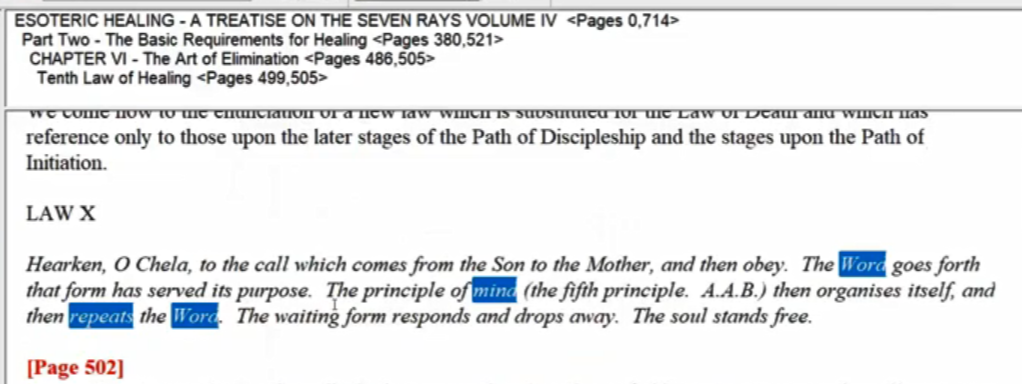 Hearken, O Chela, to the call which comes from the Son to the Mother, and then obey. The Word goes forth that form has served its purpose. The principle of mind (the fifth principle) then organizes itself, and then repeats the Word. The waiting form responds and drops away. The soul stands free.That's the first part of law ten. Anyway, the brain has heard hopefully the injunctions and instructions of the mind as the relay is the behest of the soul.The vital airs are swept into form-making activity just as their higher correspondence, the "modifications of the thinking principle, the mind stuff" (as Patanjali calls it), are thrown into an analogous form-making activity. The etheric area, I suppos, within the head and around the pineal gland, involving the reception of image and word, are thrown into activity in reflection, this reflects what is happening in the mind.  These are the technical kinds of things, and obviously we have to be pretty clear about the image, don't we? I'm recalling some of this work from the Finnish epic, the Kalevala, this is full of occult hints and this apparently a whirlpool in the head and when the magician can control the whirlpool the connection between the brain and the astral plane will be uninterrupted, because otherwise this whirlpool scrambles the impressions and no memories come through. The mind stuff has an analogous activity, and a higher activity really.These can then be seen interiorly by the man who is seeking to perform the magical work and much of his success is dependent upon his ability to register impressions exactly, and to see with clarity the forms of the process in magic which he is seeking to demonstrate as magical work in the outer world. Appearance of vision and accurate reception are vitally necessary, and this requires some calmness and firmness and control of the modifications of the versatile a psychic nature, as Patanjali calls it. We have to bring through the soul, it will probably provide the image, it will be reflected upon the mind which will be reflected upon the vital airs of the brain and will transfer itself and by the these ethers into the possibility of outer dense physical plane expression. 0:25:15 This is a very technical kind of process and I think we can understand why we have to be so well-trained to really be a white magician, and why it's so foolish to kind of rush in, fools rushing in, and try to do things before we have our vehicles of faculties really under control.It might therefore be said that there are three stages in the form-making process. First, the soul or spiritual man, centered in the soul consciousness and functioning in "the secret place of the Most High", visualizes the work to be done. This is not a sequential act, but the finishedcompleted work of magic is visioned by a process that does not involve the time element or spatial concepts at all. Secondly, the mind responds to the soul (calling attention to the work to be performed), and is swept into thought-form making activity by this impression. According to the lucidity and illumination of the mind-stuff so will be the response to the impression. If the mind is a true reflector and receiver of soul impress, the corresponding thought-form will be true to its prototype. If it is not true (as is usually the case in the early stages of the work) then the thought-form created will be distorted and incorrect, unbalanced and "out of drawing". TWM 251It might therefore be said that there are three stages in the form-making process. DK where a teacher that He is going to review this.First, the soul or spiritual man, centered in the soul consciousness and functioning in "the secret place of the Most High", visualizes the work to be done. And the most high is Sanat Kumara but not in this instance the most high is here the soul and the inner center of the soul may provide a standing place for those who can achieve it, the true initiate, and there is no white magic unless - unless one is really an initiate.This is not a sequential act, but the finishedcompleted work of magic is visioned by a process that does not involve the time element or spatial concepts at all. This is coming from one who knows, and we have to experience this ourselves. That's the first thing that happens … This is first a soul act, right? … This is an act of the soul, the secret place of the Most High. I have a feeling I want to call that the jewel in the lotus visualizes the work to be done. It is finished, completed work which must manifest itself the end. His vision was to say the end is seen from the beginning, and when the planetary logos envisions what He is, creative demonstration will be. Who knows in what detail it is? Vision, probably from the purposeful angle, it is completely vision. There's an archetype, but how we get there given the principle of free will and so forth? Maybe those methods are not all visioned, although within the absolute infinity they would have to be. But that's another matter really virtually inconceivable to us.Secondly, the mind responds to the soul (calling attention to the work to be performed), and is swept into thought-form making activity by this impression. The mind responds. What we have here is spiritual soul visualizes the work to be done, the man responds to the soul, calling attention look at the mind, to the work to be performed and is swept into thoughtform-making activity by this impression. How does it happen? You have to think, think sequentially, you have to use Saturn … you're entering into time and space and they have to be steps, linear. Even though in the Uranian fashion you may see the end from the beginning, a flash in a moment, there is in time and space a sequentiality that has to be followed.According to the lucidity and illumination of the mind-stuff so will be the response to the impression. now this is where illusion can enter in, and mis-interpretation can enter. So much evolution is simply misinterpretation. The original source of impression can be high but the mind is not ready, if the mind is not a quality and luminosity to correctly interpret.  If the mind is a true reflector and receiver of soul impress, the corresponding thought-form will be true to its prototype. Here we have the principle of congruence. It is really important to be faithful to the original and originating impression. There's so much opportunity for deviation, so that which originates on the higher planes may not really come through.0:32:15 If it is not true (as is usually the case in the early stages of the work) then the thought-form created will be distorted and incorrect, unbalanced and to use an old term "out of drawing". Now we have CAD, computer assisted design, we have tremendous computer facility in rendering what we might conceive either in the mind or from a higher source, but in those old days, unbalanced, incorrect, distorted, out of drawing, not faithful to the original design. …It is in meditation that this work of accurate reception and correct building is learnt and hence the emphasis laid in all true schools of esoteric training upon a focussed mind, a capacity to visualize, an ability to build thought-forms, and an accurate grasp of egoic intent. Hence also the need of the magician beginning the practical work of magic with himself as the subject of the magical experiment. He begins to grasp the vision of the spiritual man, as he is in essence. He realizes the virtues and reactions which that spiritual man would evidence in physical plane life. He builds a thought-form of himself as the ideal man, the true server, the perfect master. He gradually coordinates his forces so that power to be these things in external reality begins to take shape so that all men can see. He creates a pattern in his mind which hews as true as he can make it to the prototype, and which serves to model the lower man and force conformity to the ideal. As he perfects his technique he finds a transmuting, transforming power at work upon the energies which constitute his lower nature, until all is subordinated and he becomes in practical manifestation what he is esoterically and essentially. As this takes place, he begins to be interested in the magical work in which it is the function of all true souls to participate. TWM 251-252 It is in meditation that this work of accurate reception and correct building is learnt and hence the emphasis laid in all true schools of esoteric training upon a focussed mind, a capacity to visualize, an ability to build thought-forms, and an accurate grasp of egoic intent. You know, Master DK’s use of the word ego, not in the modern psychological sense meaning the lower personality, He simply calls personality the personality or the lower self. And the ego, even if it has no capital E is meant to relate to the higher mind to the structures found on the higher mental plane. So all of our occult training, our training in esotericism is part of this preparation for accurate transmission of that which the soul knows. Remember the soul knows the plan. We somehow, in combination as extensions of the monad, in combinations with the projection of the solar angel, its presence its mind into our causal body. We know something of the Divine Plan and this has to be brought down. We know much more than we think within our personality mind that, really in the last analysis, we know everything in universe, but that's a big stretch and involves such an amazing change perceived identity. We usually approach what I consider to be a fact here incredulously but that just can't be true.Hence also the need of the magician beginning the practical work of magic with himself as the subject of the magical experiment. What would we say to such a magician? You say, ‘magician, recreate thyself’. Let's see those changes in our character, in our personality, in our vehicles. Let's see transmutation, transformation, transfiguration, that's a good place to start. Then once we're more successful at doing that and become a demonstration of what we think is good, then maybe we're ready to work in the larger picture successfully.He begins to grasp the vision of the spiritual man, as he is in essence. That is what we say, our higher nature begins to be seen and usually in the personality mind we only suspect it exists and do not know much about its nature from first-hand experience.He realizes the virtues they are even in the causal body. Many virtues are stored which perhaps do not yet manifest in any one life until as we approach the third degree maybe they start to and reactions which that spiritual man would evidence in physical plane life. This means the beginning of living as a soul. It's one thing to have these realizations on higher planes, it's another to bring them right down a manifesting through the lower planes through the physical, astral, mental, etc. He builds a thought-form of himself as the ideal man, the true server, the perfect master. This is a Master in the Heart meditation … 0:38:55 DK says he will even build the Master in the Heart, or you can build yourself maybe, if you're not the devotional type. So you build an image of yourself as the ideal man, and you see that in the midst of your heart center. He built the thought-form of himself as the ideal man, the true server, the perfect Master.He gradually coordinates his forces so that power to be these things in external reality begins to take shape so that all men can see. Gradually we work towards the ideal image, we work towards making the ideal image real. He creates a pattern in his mind which hews as true as he can make it to the prototype, and which serves to model the lower man and force conformity to the ideal. Notice this principle again. I would call it the principle of congruence that he forces … the outer to conform to the inner. Now if we have a good imagination we can reshape things. Well, if we're inspired by the soul and we can see what we could be, would be, maybe will be more successful in forcing the outer man to be as the inner man is.As he perfects his technique he finds a transmuting, elevating matter and his vibration transforming power at work having to do more with the emotional plane and creating ideal forms which are properly related. As he perfects his technique he finds a transmuting transforming power at work upon the energies which constitute his lower nature, until all is subordinated and he becomes in practical manifestation what he is esoterically and essentially. hmm well … it's work, right? It is difficult and takes the factor of time, which seems real, even if it ultimately is not.As this takes place, he begins to be interested in the magical work in which it is the function of all true souls to participate. So maybe well what can we say that every member of hierarchy is a white magician. He may not be technically working with the seventh ray in a specialized manner, but somehow, because of his position within hierarchy and because He is subordinate of the personality to the inner entire man, he is able to externalize his true nature through the personality and then whatever he touches wherever he goes he's able to find some kind of plan or archetype which is divinely intended and to which He can contribute successfully in terms of the externalization of that divine intent. Then the third aspect of the form-making process can manifest. The brain is synchronized with the mind, and the mind with the soul, and the plan is sensed. The vital airs in the head can be modified and respond to the force of the building magical work. A thought-form exists then as the result of the previous two activities, but it exists in the place of the brain activity and becomes a focussing centre for the soul, and a point through which energy can flow for the performance of the magical work. TWM 252Then the third aspect of the form-making process can manifest. Well, so far, as we've been through the soul and we've been through the mind. So far soul and mind has been discussed.The brain is synchronized with the mind, and the mind with the soul, synchronization to make sure that whatever occurs is not out of drawing as it were and the plan is sensed. Within the personality brain.The vital airs in the head can be modified and respond to the force of the building magical work. So that a true form reflecting the soul’s intent is impressed upon these airs and can manifest.A thought-form exists then as the result of the previous two activities, but it exists in the place of the brain activity and becomes a focussing centre for the soul, the initiate focused within the soul can work through this place within the brain and a point through which energy can flow for the performance of the magical work. So we really do need that place where land, water and air meet, and we really need the moment, the timing, when they can meet which depends upon our process and how faithfully we follow that. All right so this is the magic through and through soul mind brain. And somewhat in this process of as we're reviewing it, skipping the astral body, but as we actually examine the white magical process. The astral body provides motivation a certain charge, a certain urgency, a certain aspiration, a certain livingness, this which is necessary to make sure that the mental form is not unprepared, that the mental form is really motivated towards manifestation rather than just being another thing being thought which is not coming into manifestation. So a thought form exists then as the result of the two previous activities what does He mean of soul and but it exists in the place of the brain activity and becomes a focusing center for the soul .0:45:50 so can't we get the sense of being focused within the soul, but still somehow working through this area within the light in the head, this etheric luminosity around the pineal gland or between the pituitary and pineal gland, can we get the sense of working within the ethers of the head while we still remain focused within the soul? and a point through which energy can flow for the performance of the magical work. You see, wow, this is a really technical stuff, and we don't want to just sort of blunder in and say ‘okay, now I have a few words and a few images and a few mantrams, I'm just going to begin.’ Such cautions of the seventh ray, caution step by step. Caution is needed in the area where we intend to work within our own spirit instrument or through it. This magical work, carried out under the direction of the soul (inspiring the mind which in its turn impresses the brain), leads then (as the result of this triple coordinated activity) to the creation of a focussing centre, or form, within the head of the magician. The energy which flows through this focal point acts through three distributing agents, and hence all three are involved in all magical work.1. The right eye, through which the vital energy of the spirit can express itself.2. The throat centre, through which the Word, the second aspect or the soul expresses itself.3. The hands, through which the creative energy of the third aspect works."The White Magician" works "with the eyes open, the voice proclaiming and the hands conferring."These points are of technical interest to the experienced worker in magic, but of symbolic interest only to the aspirants for whom these letters are intended.That the inner vision may be ours, the eye see clearly the glory of the Lord, and the voice speak only in benediction, and the hands be used only in helpfulness, may well be the prayer of each of us. TWM 252-253This magical work, carried out under the direction of the soul (inspiring the mind which in its turn impresses the brain), leads then (as the result of this triple coordinated activity) to the creation of a focussing centre, or form, within the head of the magician. That's a wonderful summary, isn't it? It's a wonderful summary. I'm gonna read it again … This magical work, carried out under the direction of the soul and that of course is the key of white magical work (inspiring the mind which in its turn impresses the brain), leads then (as the result of this triple coordinated activity) Hence, such important need for integration. This critical coordinated activity to the creation of a focussing centre, or form, within the head of the magician. This is the work within the cave, as some people call it, the the light in the head with in that magnetic area within the etheric area surrounding the astral correspondence to the pineal gland, this is where the work is carried out.The energy which flows through this focal point acts through three distributing agents, and hence all three are involved in all magical work. And now, this is important.  So, now we go forward with the means of further distribution.1. The right eye, through which the vital energy of the spirit can express itself. Not the word use of the word spirit but as the it worker, soul, I suspect.2. The throat centre, through which the Word, the second aspect or the soul expresses itself. right eye and throat center this is a kind of a different triangle3. The hands, through which the creative energy of the third aspect works. Normally you don't see the throat center, normally the throat center is not associated with the second aspect of divinity. But in this case it is. The right eye is usually associated with the soul, the left eye of manas in this case associated with the spirit. Ultimately, whatever comes through the soul really is engineered by the power of the spirit and by its name and by its place and by its function within the divine will. Probably our whole identity is not contained in the soul or in the jewel in the lotus, our greater identity which will make us one day sort of adjuvant ekron of the planetary logos if that is our fate, is found within the monad, the secret name which we will become more in touch with as we learn our various groups and groupings, and the various groups of which we are part climbing on the way to the seven great circles one day of the monadic plane. Let’s call this a kind of unusual triangle, not the one usually discussed which would be like as the center than the two eyes perhaps, or the third eye and the other two eyes or the centers before the eye is worthy, the head center above the head or the ajna center, the alta major center, these are more commonly discussed triangles. But here's one that is of interest. The energy which flows through this focal point acts as through three distributing agents. From the cave or area of the etheric brain … around the pineal gland. Through the right eye to which the vital energy of spirits can express yourself through the throat centers from which the word. I guess which is the sounding of the soul as it reflects the moment to which the word the second aspect of the soul expressed in itself and through the hands. The hands of the white magician are very important, and an interesting thing is that sometimes magic is considered to be a third-ray expression, sometimes the seventh with the seventh ray giving the attitude of the ritualist but He tells us that when we have the seventh or eighth physical body we have the tendency to work with our hands, and maybe that's why at the seventh ray with the fourth ray, these are the two practically artistic ways, you do need a hand power, the handicraft, crafts the power of the hand.0:53:00 "The White Magician" works "with the eyes open, the voice proclaiming and the hands conferring." Giving, creating, making real, making manifest. So this is such a great statement and something upon which we can really ponder, the white magician works with the eyes open even though in this particular triangle, one eye is emphasized, but the each eye has several assignments. The right eye can be the astral body, can be the soul, it can be the spirit; the left eye can be the mind, it can be an aspect of the will, maybe it can be something even higher. So, it's not just that that each eye has only one association with one type of energy which can work through it, it all depends upon the elevation of the individual.These points are of technical interest to the experienced worker in magic, but of symbolic interest only to the aspirants for whom these letters are intended. That's how they went out, as a lesson sets and not yet as a complete book. But can we transform symbolic interest into practical technical interest. … That the inner vision may be ours, the eye see clearly the glory of the Lord, and we're not talking of the synthetic third eye, but of the right eye, interestingly enough and the voice speak only in benediction, and the hands be used only in helpfulness, may well be the prayer of each of us. I think Master DK, I don't know what His rays would be right now, but certainly He he came up with a lot of the sixth ray. He had great zeal, as they say, and some stories are told of His great zeal and what it may have led to untoward events. There's really no point in going any further, we've just about at an hour, we have finished rule seven, we finished rule eight when I say finished this is only the most cursory commentary indicative maybe of lines of inquiry that you yourself can follow and in this incarnation and in incarnations to come, when perhaps you will be involved in the new esoteric schools, and we'll have more time karmically granted or very deep research into these matters and for esoteric expression. I think we still have quite a bit of sixth ray and Pisces to clean up, it may be that there is this great conclave in 2025 had new aspects of the teaching will come forward. That is very good but we cannot assume the 2025 will be the moment that the Christ reappears, because He is the Aquarian Christ and we have by no means accomplished the things which He will need, nor does it seem possible that in the next seven years we will be, in terms of world peace and sharing and housecleaning, which is so badly needed. Basically we will be strengthened in 2025, I believe, and we will have a new teaching and He calls it a bridging teaching. So that in itself shows you we are not solidly into the Aquarian age and we will have much of the cleanup work to do with respect to the recrudescence of the sixth ray and certain Piscean factors. People who are affected very much by those energies will have some kind of last-ditch stand expressing these energies in which they fully believe, and without which they think they cannot live significantly. So it could get quite intense and even after 2025, but at least I think hierarchy can assess and hopefully will have sufficient disciples in the field to and the new teaching will help us and we'll make that transition towards the real fading out of the sixth ray on the particular cycle on which is demonstrating now and the fading out of the Piscean energies, mostly by the end of this 21st century, and I think pretty well by 2125, or maybe earlier the sixth ray will fade out, and in the year 2117 DK has given some indications that the true Age of Aquarius actually begins, untainted, uncontaminated, not held back by the retrogressive pull of the last vestiges of the Piscean, sixth ray civilization. … Anyway, this is the end of A Treatise on White Magic video commentary number twelve, and it's page something-or-other, isn't it? Page 254 almost 255, we're starting page 254 and rule eight, and it's going to be 8.6 and beginning of A Treatise on White Magic video commentary number number thirteen, and rules for the astral plane rule nine, and we'll start with 9.1 and rules for the astral plane - that's it for the moment and we have three more rules and one of them's our really big one rule ten is huge,  150 pages something like that. Anyway we'll get on with rules, nine, ten, and eleven and then twelve, thirteen, fourteen, fifteen, will be the rules for the physical plane or etheric physical plane. Thank you for attending. … Lots of love, many blessings, study hard, and just go forward, forward, forward. See you then.